Use the diagram for problems 1-3.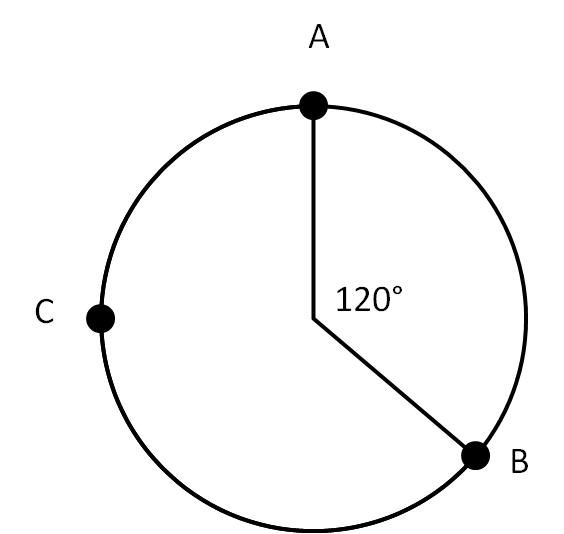 Find measure of arc AB.What is the circumference if the radius is 5.Find the length of  arc ACB.Write the equation of a circle with radius 5 centered at the point (-2,-3).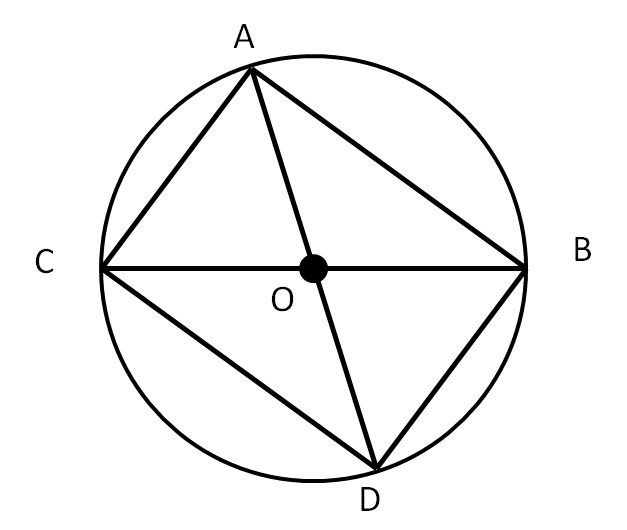 If ABCD has height 8 and width 15, what is the radius of thecircle.Use the diagram to answer 6-7.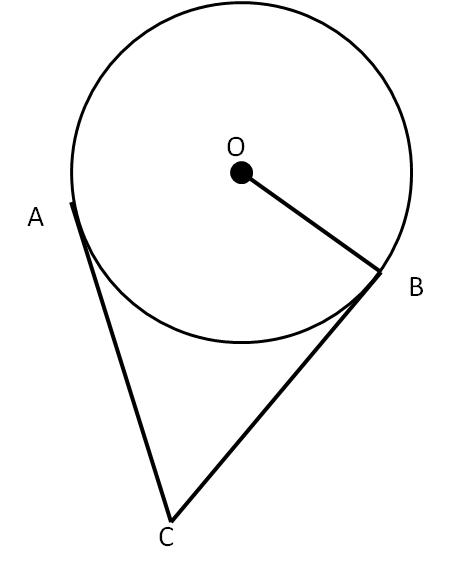 If  and , find the radius of the circleif .If , find the measure of angle C (or angle ACB).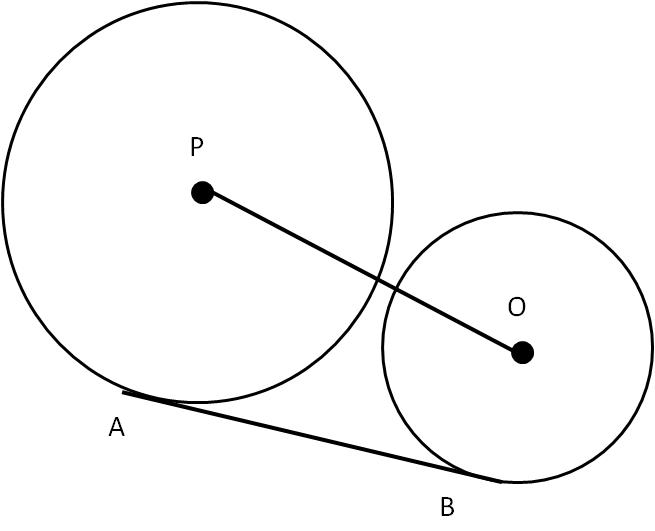 If AB = 24, the radius of O = 5 and the radius of P = 15find PO.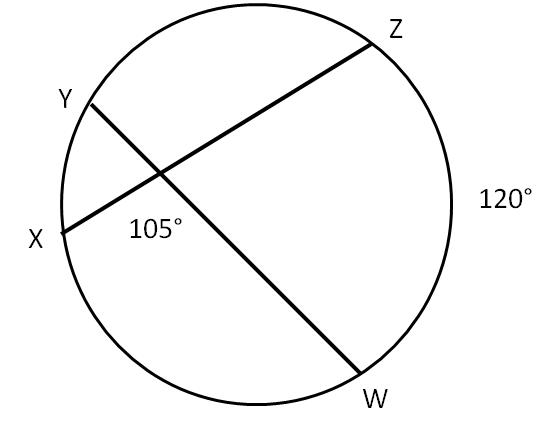 Find  Find, to the nearest centimeter, the circumference of a circle in which a 24 cm chord is 5 cm from the center.The centers of two circles with radii 3 and 5 are 10 units apart. Find the length of a common internal tangent.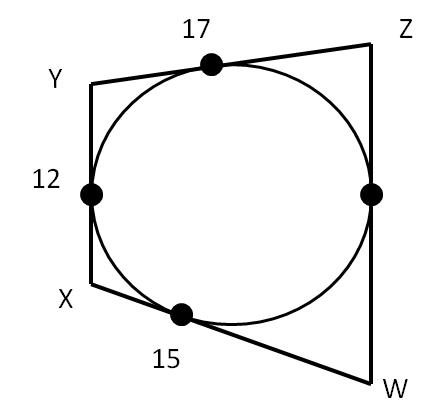 Find the length of segment ZW based on the image shown: Find the measure of angle X if the ratio of arc YW to arc WZ is 3:4.M is the midpoint of arc AB. Find the measure of arc CD (all measures are in degrees). Find the measure of angle P (all measures are in degrees).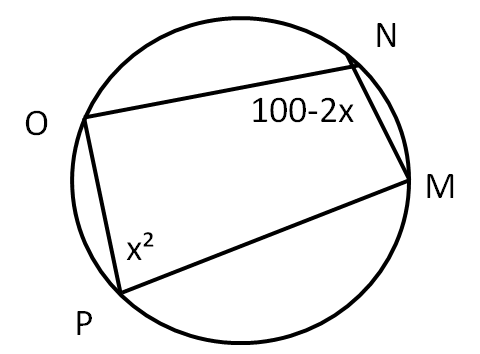  Solve for x.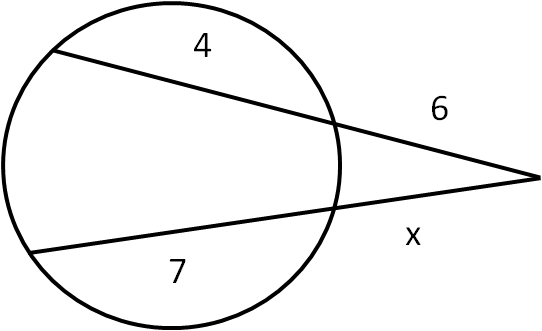 Solve for x. 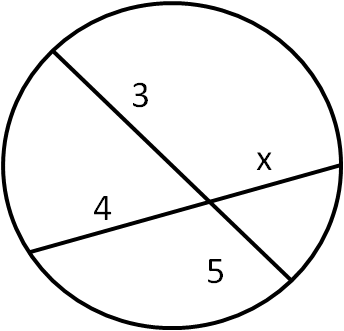 